PUBLIC CONSULTATIONPROPOSED NEW PHARMACYNHS Forth Valley and Macfarlanes Pharmacy would like to consult with you regarding a potential application for a new pharmacy at 48 Drip Road, Raploch, Stirling, FK8 1RE.  In accordance with national regulations NHS Forth Valley has to decide whether granting of the application would be necessary or desirable in order to secure adequate provision of pharmaceutical services in the neighbourhood in which the premises are located by persons whose names are included in the pharmaceutical list.The national regulations require NHS Forth Valley and Macfarlanes Pharmacy to undertake a joint public consultation before Macfarlanes Pharmacy makes their decision on submitting a formal application.  This consultation has two main purposes:a.	To assess the current provision of pharmaceutical services, the needs, challenges and ease of access within the area of the application.b.	To establish if support for a new pharmacy exists from residents to meet the needs of the neighbourhood / local population.In order to help NHS Forth Valley and Macfarlanes Pharmacy, to assess this application we would be grateful for your response to the following questions:1.    Macfarlanes Pharmacy has defined the neighbourhood as being: South – A84/Back O’Hill Road; North – River Forth; West – M9; East – Stirling Old Bridge.  (Please see Map on Page 4)	  Do you live in the defined area as described?	  Yes / No2.	Do you think the area identified by Macfarlanes Pharmacy (inside the red border) describes the neighbourhood   where the proposed pharmacy is situated?	Yes		                      No	               Don’t Know	3. Do you think there are gaps/deficiencies in the existing provision of pharmaceutical services in the neighbourhood described?	Yes		                      No	                 Don’t Know	4. Do you think there will be a positive or negative impact on the neighbourhood in having a community pharmacy?     Positive	              Negative	                    Don’t Know	                 	Page 15.  The Health Board requires to assess if a new pharmacy is required to secure the adequate provision of pharmaceutical services in the proposed neighbourhood in which the premises are located.	How would you describe the current provision of pharmaceutical services and their ease of access within the area of the proposed application? (See map on Page 4). (Please indicate)									Adequate	Inadequate	Not SureDistance from the defined area to access services	      (i.e. to pharmacies in surrounding area).Travel Time to access these services	Ability to access services by footTransport options to access servicesAccess to confidential advice/privacyDisabled Access	Are there any additional challenges faced in accessing pharmacy services within the area of the proposed           application?6.	As part of their contract with the NHS, Pharmacies supply the following services free of charge.  Please rate 	your level of satisfaction with the services you currently access. (please indicate)						               Satisfied	Neither Satisfied         Dissatisfied         N/A 								              or Dissatisfied			        or Don’t useDispensing of prescriptions.	(Waiting times, incomplete prescriptions)National Pharmaceutical Public Health	Services (Including help to smoking  	cessation & emergency contraception)Unscheduled Care	(Urgent supply of repeat medicines	 if you run out)Pharmacy First Service	(Advice/treatment of common               clinical conditions)7.	What are your thoughts on how a community pharmacy in this neighbourhood will work/help other NHS services?Page 28.     Macfarlanes Pharmacy proposed opening times to provide pharmaceutical services are as follows:Monday, Tuesday, Thursday & Friday	 9.00am – 5.45pmWednesday		                        9.00am – 1.00pmSaturday   		                        9.00am – 5.00pm        Sunday                                               Closed	Do you think the proposed hours are appropriate?	Yes	              	No                 9.	Please indicate if you are responding as:	(* Please delete as appropriate)10.	Contact Information * – These Questions are Optional and you may remain anonymous if you prefer.	If you wish to remain anonymous, would you be willing to just provide postcode as this will give an indication of where respondents are resident.   (Again this is optional)* Contact Information will not be included in the Consultation Analysis Report but by taking part in the Consultation, you are agreeing that we may make your response available within the Consultation Analysis Report which will be published by NHS Forth Valley who is co-ordinating the gathering of information jointly on behalf of Macfarlanes Pharmacy. 11. 	Can you advise where you obtained this Questionnaire? (Please indicate):	Completed on-line 	(NHS Forth Valley)			Downloaded from Forth Valley Public Website	Requested hard copy from Potential Applicant                       Requested hard copy from Forth Valley	Personal approach – Local Shops 	           			Other Method (Please detail)	Personal approach – Home						                                                       ______________________________________ Please send your response to: Pharmacy Contracts Officer, Primary Care Contractor Services  NHS Forth Valley, Carseview House, Castle Business Park, Stirling, FK9 4SW.If you wish to email your response: fv.pharmacyconsultations@nhs.scotPlease return your response by – 28 MARCH 2023Thank you for taking part in this Joint Consultation Questionnaire.  Your views will be included in the Consultation Analysis ReportPage 3NEIGHBOURHOOD (See map below)The neighbourhood in which the premises are located comprises the area South – A84/Back O’Hill Road; North – River Forth; West – M9; East – Stirling Old Bridge.  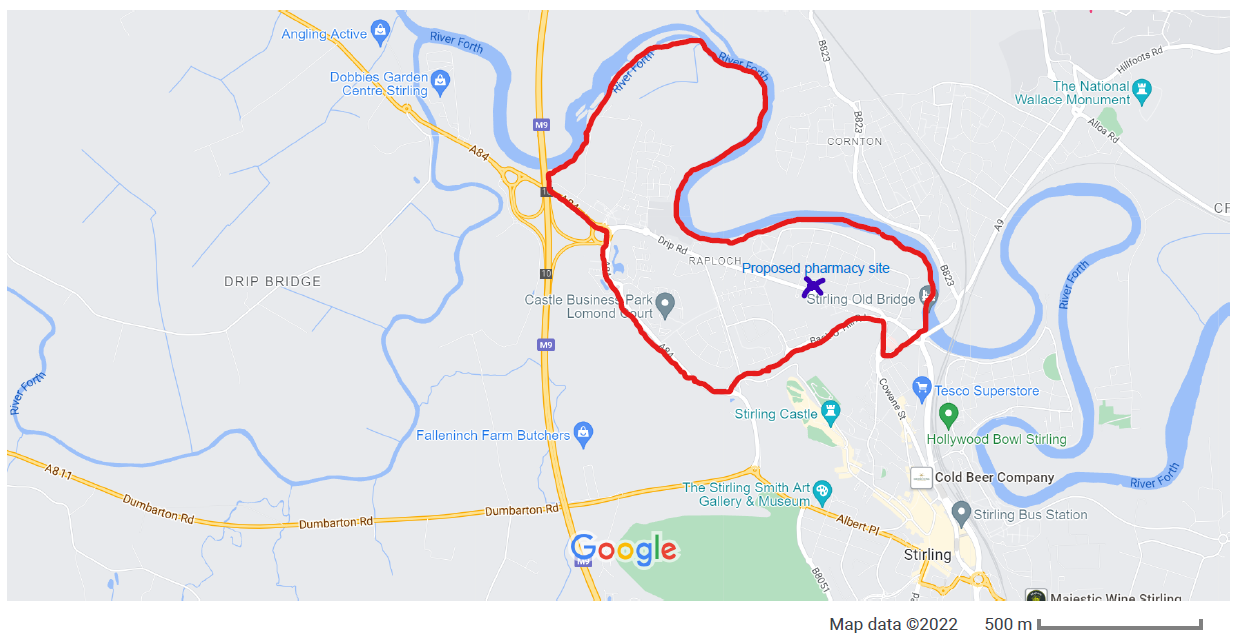 Further Comments	Page 4Comments:Comments:CommentsComments:Comments:Comments:CommentsAn Individual* / A Group* / An Organisation*Name /Group/OrganisationAddressCity / TownPostcodeEmail